SundayMondayTuesdayWednesdayThursdayFridaySaturday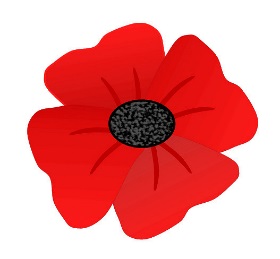 1Pizza2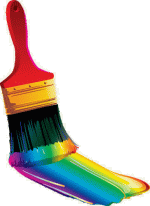 Art Club GR. 4&53456Pita Pit78PizzaRemembrance Day Ceremony at 11:00 9 No School101112Remembrance DayNo School13Pita Pit1415PizzaJersey Day- you are welcome to  wear your jersey to school today16 Art Club Gr. 4 & 5171819Book Fair Begins this week- Library closed.20Pita  PitReport Cards go Home.Milk orders go home.2122PizzaParent- teacher interviews. 5:00pm to 7:00pm23 No SchoolParent teacher interviews 9:00 am to 12:0024252627Pita Pit2829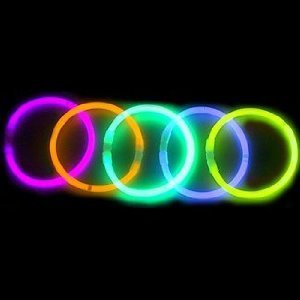 PizzaPublic Meeting 6:30pm –sustainability study30 Art Club , Great Canadian BagelGlow Party 5:30-7:0030 Art Club , Great Canadian BagelGlow Party 5:30-7:00